LOMONOSOV MOSCOW STATE UNIVERSITYSevastopol Branch of Moscow State University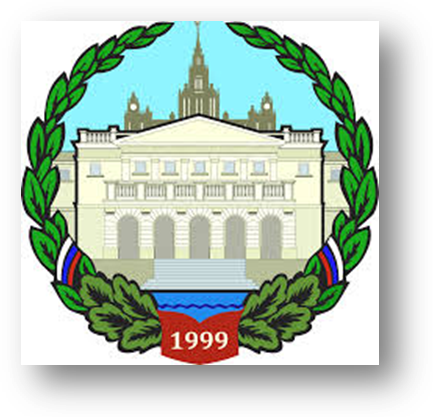 International scientific conference of students, postgraduates and young scientists "Lomonosov-2019"Information letterDear Colleagues!We are inviting you to participate in the annual international scientific conference of students, postgraduates and young scientists "Lomonosov-2019".Date: April 3-5, 2019.Venue:  Sevastopol Branch of Moscow State University (main building).Conference working hours: 10:00 - 18:00 hours.Address: 299001, city of Sevastopol, Heroes of Sevastopol street, building No. 7.The purpose of the conference is not only to develop the creativity among students, postgraduates and young scientists but also to involve them into solving current issues existing in modern science and to promote an international scientific and educational platform as well as to establish the contacts between future colleagues.School pupils, university students, postgraduates and young scientists under the age of 35 (including) from all over the world are invited to participate in the conference.Program committee of the conference:Program Committee Chairman:Khapaev V.V. - Deputy Director for Research of the Sevastopol Branch of Moscow State University, Ph.D. in History, associate professor.Deputy chairmen of the program committee:Kashirina E.S. - Senior Lecturer, Department of Ecological and Environmental Management, Sevastopol Branch of Moscow State University, Ph.D. in Geography;Rubtsova S.I. - Head of the physics laboratory, Ph.D. in Biology, senior researcher;Kuzmina A.V. - Senior Lecturer, Department of History and International Relations, Sevastopol Branch of Moscow State University, Ph.D. in History;Program Committee Members:Pryashnikova P.F. - Senior Lecturer, Department of Applied Mathematics, Sevastopol Branch of Moscow State University, Ph.D. in Physico-mathematical sciences;Nalichaeva SA. - Head of the educational program in " Psychology ", Sevastopol Branch of Moscow State University; Vetrova M.V. - Associate Professor of the Russian Language and Literature Department, Sevastopol Branch of Moscow State University, Ph.D. in Philology;Markelov K.V. – Professor of the Department of Journalism, Sevastopol Branch of Moscow State University, Ph.D. in Political Sciences;Altukhova N.V. – PhD in Economic sciences, Associate Professor of the Department of Economics, Sevastopol Branch of Moscow State University; Storozhuk R.P. - associate professor of the Department of Management, Sevastopol Branch of Moscow State University, PhD in Economic sciences;Conference Secretariat:Shihametova E.R. – specialist of the scientific research department of Sevastopol Branch of Moscow State University;Sitnyansky V.A. – 4th year science student;Fedyanin M.I. – 1st year applied mathematics student;Sokolova M.S. – 3d year geography student;Onishchenko Yu.L. – 4th year psychology student;Yatsulyak E.R. – 4th year history student;Tuzlukova E.N. – 4th year philology student;Nafiev N.R. – 4th year journalism student;Yakovenko E.A. – 3d year economics student;Repnikova D.D. – 3d year public administration student.Thematic sections of the conference:Natural and exact sciences with subsections:- mathematics;- physics and geophysics;- geography.Humanities with subsections:- history and political science;- philology;- journalism;- sociology;- economics;- public and municipal administration;- philosophy;- psychology.School section with subsections:- Physics, mathematics and computer science;- chemistry and biology;- geography;- Russian and foreign languages;- History and social studies.The conference program will be formed on the basis of the received applications and then published on the official website of the Sevastopol Branch of Moscow State University, in the “Science” section (subsection "Lomonosov reading") on March 15, 2019.Conference materials will be published in the collection of theses (and included in the RISC database ).Abstracts of the report should be written in Russian or English according to the requirements (see below). A file in the doc, docx  format with the abstract and other materials (eg. tables, black-and-white illustrations) must be included in the text (if needed) should be attached to the application.The deadline for submitting applications and submitting abstracts of the report for publication is February 15, 2019.The program committee selects applications whichwill be included in the conference program.Applications which do not meet the requirementsgiven in this letter are rejected.Rules for submitting applications and materials for participation in the conferenceTo participate in the conference, it is necessary to register via the conference website (until February 15, 2019 ) (https://lomonosov-msu.ru/rus/event/5344/), fill in the registration forms, enter the full name, place of work (or study), current position, name of the subsection, title of the report, then attach the doc , docx file with the abstracts of the report for publication. Abstract of the research should meet a number of requirements (see below).The applicant (with the exception of schoolchildren) must pay a registration fee for participation in the conference. The fee is paid in rubles by the details:Recipient bank:  Central Bank of the Russian Federation branch in the city of SevastopolBIC 046711001Bank account number 40501810367112000001TIN 7729082090PPC 920343001Recipient: UFK in the city of Sevastopol (Moscow State University branch in Sevastopol personal account. 20746Щ41560)The purpose of payment: payment of the registration fee for participation in the conference ""Lomonosov-2019", full name without VATPayment code 00000000000000000130The amount of registration fee:- for students, graduate students and employees of Moscow State University and branches of Moscow State University - 100 rubles;- for students, graduate students and employees of other organizations - 300 rubles;- for schoolchildren registration fee is not provided.The order of the conference:April 3, 2019 (Wednesday)10:00 opening of the conference10:30 - 12.30 plenary session of the Scientific Conference "Lomonosov Readings" and the International Scientific Conference of Students, Postgraduates and Young Scientists "Lomonosov-2019".12:30 - 13.00 coffee break.13:00 - 18.00 sessions of the subsections of the humanitarian section and the section of natural sciences.April 4 (Thursday)10:00 - 17.00 sessions of the subsections of the humanitarian section and the section of natural sciences.April 5th (Friday).10: 0 0 - 13.00 session of the subsections of the school section.17.00 – Closing session.Requirements for the design of abstracts of reports:Abstracts of the report should:- correspond with the subject- be not previously published anywhere- have a scientific novelty- contain materials of the author's (or co-authors) own research.Abstracts are provided in electronic form. Properly prepared abstracts consisting of 1-2 full A4 pages (210 × 297 mm) written using modern office word processors (in doc and docx format) are accepted for publication. Page parameters: margins - 20 mm from all sides, single line spacing, font - Times New Roman, font size - 12 pt , paragraph indent - 1. Alignment of the main text and bibliography - in width. Syllabifications are not allowed. Page orientation should be portrait style. Pages must not be numbered.Structure of abstract : UDC Index , Title , empty line, Last Name and initials of the author, title organizations , blank line, body text , blank line, References .Rules for the preparation and registration of theses1. UDC index (universal decimal classifier). Font justification - on the left, register - ALL CAPTURES, typeface - bold.2. Title. Theses should be short (not longer than two lines) and match the content of research. The title is printed in font: register - ALL CAPITALS, typeface - bold, alignment - in the center.3. Name and initials of the author (co-authors). The register is all lowercase (with the exception of the first letter of the surname and initials), the typeface is bold italic, the alignment is centered.4. The name of the organization (s) should represent the place of work of the author (co-authors). The full name of the organization, institution and city should be indicated. The register is all lowercase, the outline is italic, the alignment is centered.5. The main text of theses. The content of the main text of the theses is presented in the following sequence: the relevance of the research topic; the current state of the research on the subject worldwide and modern issues in theory and practice considering the topic; purpose and objectives of research; main ideas, statements and results of scientific research, their practical significance and prospects; conclusions or conclusion.All illustrative materials used in the text should have headings and serial numbers, they should be placed immediately after the text in which they are mentioned for the first time. The text of the abstract must necessarily contain links to all used tables, figures, charts, graphs and diagrams. In the text, decimal fractions of numbers should be separated by a comma.6. References. Name: font alignment - on the left, register - all lowercase, typeface - bold. Issued in the original language in accordance with the requirements of GOST R 7.0.5-2008 "Bibliography link". The numbering of sources in the list of references is given in alphabetical order (first - references should be written in Cyrillic, then - in Latin alphabet). The text indicates the sequence number of the source from the list of references in square brackets.Abstracts of reports should be carefully verified and edited by the authors. Conference materials will be drawn from the electronic originals provided by the authors.Form of participation in the conference: full-time.Conditions of participation in the conference: providing application on time, paying registration fee, compliance with the requirements for registration of theses.Conference languages: Russian, English.Detailed information about the conference is available on the official website of the Sevastopol Branch of Moscow State University in the “Science” section, subsection "Lomonosov". Participants can also receive information on the conference issues by sending an e-mail to: conf@sev.msu.ruAddresses and contacts of the organizer of the conference: Sevastopol Branch of Moscow State UniversityMailing address : 299001, Sevastopol, Heroes of Sevastopol street, building No.7.Official website : http://sev.msu.ruConference site: https://lomonosov-msu.ru/rus/event/5344/ Contact th phone (fax): +7 (8692) 48-79-07Email Address: conf@sev.msu.ru